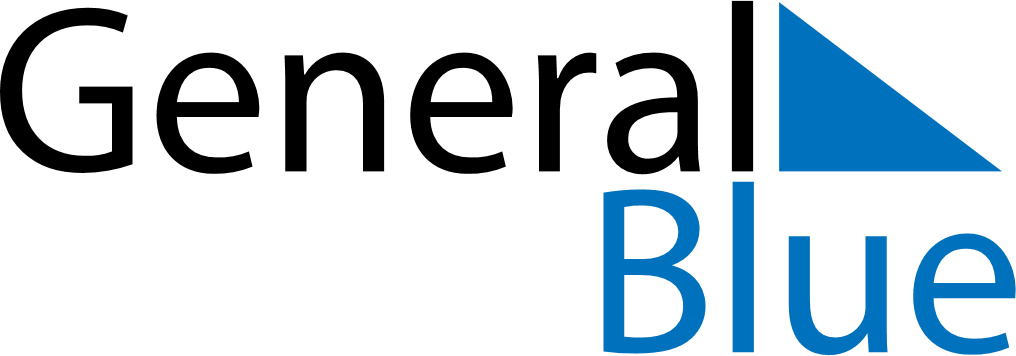 Weekly CalendarDecember 15, 2024 - December 21, 2024Weekly CalendarDecember 15, 2024 - December 21, 2024Weekly CalendarDecember 15, 2024 - December 21, 2024Weekly CalendarDecember 15, 2024 - December 21, 2024Weekly CalendarDecember 15, 2024 - December 21, 2024Weekly CalendarDecember 15, 2024 - December 21, 2024SUNDAYDec 15MONDAYDec 16TUESDAYDec 17WEDNESDAYDec 18THURSDAYDec 19FRIDAYDec 20SATURDAYDec 21